The Nativity of the Holy VirginRUSSIAN ORTHODOX GREEK CATHOLIC CHURCH1220 CRANE STREETMENLO PARK,  CALIFORNIA 94025(650)  326-5622 tserkov.org Седьмое Воскресенье Пасхи – Святых Отцев Перваго Вселенскаго Собора – Глас 6Тропари и Кондаки после Малого Входа:Тропарь Воскресный Глас 6:Ангельские силы на гробе Твоем/ и стрегущии омертвеша,/ и стояще Мария во гробе,/ ищущи Пречистаго Тела Твоего./ Пленил еси ад, не искусився от него;/ сретил еси Деву, даруяй живот./ Воскресый из мертвых.// Господи, слава Тебе.Тропарь Вознесения Глас 4:Вознеслся еси во славе, Христе Боже наш,/ радость сотворивый учеником,/ обетованием Святаго Духа,/ извещенным им бывшим благословением,// яко Ты еси Сын Божий, Избавитель мира.Тропарь Отцов Глас 8:Препрославлен еси, Христе Боже наш,/ светила на земли отцы наша основавый,/ и теми ко истинней вере вся ны наставивый,// Многоблагоутробне, слава Тебе.Кондак Отцов Глас 8:Апостол проповедание и отец догматы/ Церкви едину веру запечатлеша, / яже и ризу носящи истины,/ истакну от еже свыше богословия,// исправляет и славит благочестия великое таинство.Кондак Вознесения Глас 6:Еже о нас исполнив смотрение,/ и яже на земли соединив Небесным,/ вознеслся еси во славе, Христе Боже наш,/ никакоже отлучаяся,/ но пребывая неотступный,/ и вопия любящим Тя:// Аз есмь с вами, и никтоже на вы.Деяния Святых Апостолов (20:16-18, 28-36):16ибо Павлу рассудилось миновать Ефес, чтобы не замедлить ему в Асии; потому что он поспешал, если можно, в день Пятидесятницы быть в Иерусалиме. 17Из Милита же послав в Ефес, он призвал пресвитеров церкви, 18и, когда они пришли к нему, он сказал им: вы знаете, как я с первого дня, в который пришел в Асию, все время был с вами, 28Итак внимайте себе и всему стаду, в котором Дух Святый поставил вас блюстителями, пасти Церковь Господа и Бога, которую Он приобрел Себе Кровию Своею. 29Ибо я знаю, что, по отшествии моем, войдут к вам лютые волки, не щадящие стада; 30и из вас самих восстанут люди, которые будут говорить превратно, дабы увлечь учеников за собою. 31Посему бодрствуйте, памятуя, что я три года день и ночь непрестанно со слезами учил каждого из вас. 32И ныне предаю вас, братия, Богу и слову благодати Его, могущему назидать вас более и дать вам наследие со всеми освященными.33Ни серебра, ни золота, ни одежды я ни от кого не пожелал: 34сами знаете, что нуждам моим и нуждам бывших при мне послужили руки мои сии. 35Во всем показал я вам, что, так трудясь, надобно поддерживать слабых и памятовать слова Господа Иисуса, ибо Он Сам сказал: "блаженнее давать, нежели принимать". 36Сказав это, он преклонил колени свои и со всеми ими помолился.Евангелие От Иоанна (17:1 – 13): 1После сих слов Иисус возвел очи Свои на небо и сказал: Отче! пришел час, прославь Сына Твоего, да и Сын Твой прославит Тебя, 2так как Ты дал Ему власть над всякою плотью, да всему, что Ты дал Ему, даст Он жизнь вечную. 3Сия же есть жизнь вечная, да знают Тебя, единого истинного Бога, и посланного Тобою Иисуса Христа. 4Я прославил Тебя на земле, совершил дело, которое Ты поручил Мне исполнить. 5И ныне прославь Меня Ты, Отче, у Тебя Самого славою, которую Я имел у Тебя прежде бытия мира. 6Я открыл имя Твое человекам, которых Ты дал Мне от мира; они были Твои, и Ты дал их Мне, и они сохранили слово Твое. 7Ныне уразумели они, что все, что Ты дал Мне, от Тебя есть, 8ибо слова, которые Ты дал Мне, Я передал им, и они приняли, и уразумели истинно, что Я исшел от Тебя, и уверовали, что Ты послал Меня. 9Я о них молю: не о всем мире молю, но о тех, которых Ты дал Мне, потому что они Твои. 10И все Мое Твое, и Твое Мое; и Я прославился в них. 11Я уже не в мире, но они в мире, а Я к Тебе иду. Отче Святый! соблюди их во имя Твое, тех, которых Ты Мне  дал, чтобы они были едино, как и Мы. 12Когда Я был с ними в мире, Я соблюдал их во имя Твое; тех, которых Ты дал Мне, Я сохранил, и никто из них не погиб, кроме сына погибели, да сбудется Писание. 13Ныне же к Тебе иду, и сие говорю в мире, чтобы они имели в себе радость Мою совершенную.Слово от Феофана Затворника:Арий стал отвергать божество Сына Божия и Его единосущие Богу Отцу. На него поднялась вся Церковь; все верующие, во всех концах мира, едиными устами исповедали, что Господь Иисус Христос есть Сын Божий Единородный, Бог от Бога, рожден, не сотворен, единосущен Отцу. Иной подумал бы, что это случайное какое-либо воодушевление на единомыслие; но эта вера прошла потом огненное испытание, когда на сторону ариан склонилась власть и знать. Ни огонь, ни меч, ни гонения не могли истребить ее и она тотчас обнаружилась повсюду всеми, коль скоро прекращалось давление внешней силы. Это значит, что она составляет сердце Церкви и сущность ее исповедания. Слава Господу, хранящему в нас эту веру! Ибо пока она есть, мы еще христиане, хоть и худо живем; не станет ее - и христианству конец.Объявления:Все приглашены на обед после литургии в приходском зале.Суббота 11-06 -- Родительская. Вечерня будет отслужена в 18:00 в пятницу (10-06). Литургия со вселенской панихидой будет совершена в 9:00 в субботу.Всенощное бдение архиерейского чина будет отслужена у епархиального собора Пресвятой Троицы на Грин Стрит в Сан Франциско в 18:00 в субботу 11 июня.Праздничная Литургия с Вечерней и коленопреклоненными молитвами в честь Пятидесятницы (Дня Пресвятой Троицы) начинаются в 10:00 в воскресенье (12-06). Помолитесь, пожалуйста, за рабов божиих: Архиепископ ВЕНИАМИН, Протоиерей Антоний, Матушка Иоанна, Нина, Елизавета Матвеевна, Михаил (Синкевич), Ираида (Лак), Анисия (Князик), Зоя, Филипп, Галина, Рэнди (Кайфур), Юлия (Трипольская), Ольга, Петр. За усопших: Митрополит ИЛАРИОН (Капрал), Матушка Женевьев (Глаголева). За путешествующих: Надежда (Домащич). За тех в опасности в Украине: Солдаты Алексей, Александр, Андрей, и Артемий; Надежда, Александр, Лидия, Любовь, Наталья, Александр, Оксана, Мария, Валерий, Николай, Александра, Евгения, Наталья, Галина, Ольга, Павел, Татьяна, Евгений, Димитрий, Светлана, Людмила, Валерий, Надежда, Александр, Юлия, Елисавета, Максим, Юлия, Наталья, Юрий, Мария, Андрей, Тимофей, София, Тихон, Ольга, Василий, Анна, Алексей, Любовь, Валентин, Любовь, Анатолий, Евгений, Ксения, Алексей, Екатерина, Артемий, Виктория, Младенец Ярослав, Дмитрий, Иоанна, Вячеслав, Игорь, Евгения, Фотинья, Тамара, Нина, Валентина, Александр, Любовь, Вячеслав, Вячеслав, Екатерина, Жанна, Андрей, Игорь, Виктор.НЕ ПРОПУСТИТЕвозможность поддержать наш приход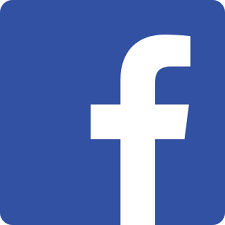 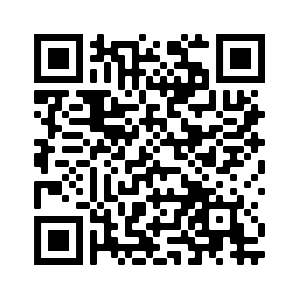 Ставьте лайки на Facebook! @Nativityoftheholyvirginorthodoxchurchmenlopark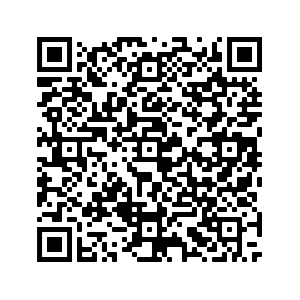 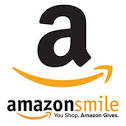 Поддержите нас с помощью Amazon Smile: ищите“The Nativity Of The Holy Virgin Russian Orthodox Greek Catholic Church”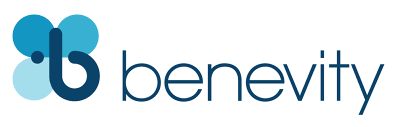 Ваша компания УДВОИТ каждое пожертвование при использовании Benevity!Seventh Sunday of Pascha –– Fathers of the First Ecumenical Council –– Tone 6 Tone 6	Troparion 	 (Resurrection)The Angelic Powers were at Thy tomb;the guards became as dead men.Mary stood by Thy grave,seeking Thy most pure body.Thou didst capture hell not being tempted by it.Thou didst come to the Virgin, granting life.//O Lord, Who didst rise from the dead, glory to Thee.  Tone 4    Troparion  (Ascension)Thou hast ascended in glory, O Christ our God,granting joy to Thy Disciples by the promise of the Holy Spirit.Through the blessing they were assured,that Thou art the Son of God,//the Redeemer of the world!Troparion (Fathers) — Tone 8You are most glorious, O Christ our God! / You have established the Holy Fathers as lights on the earth! / Through them you have guided us to the true faith! / O greatly Compassionate One, glory to You!Kontakion (Fathers) — Tone 8The Apostles’ preaching and the Fathers’ doctrines have established one faith for the Church. / Adorned with the robe of truth, woven from heavenly theology, / It defines and glorifies the great mystery of Orthodoxy!Tone 6	Kontakion		(Ascension)When Thou hadst fulfilled the dispensation for our sake,and didst unite earth to heaven:Thou didst ascend in glory, O Christ our God, not being parted from those who love Thee,but remaining with them and crying://“I am with you, and there is no one against you!”Acts 20:16-18, 28-36  (Epistle)16 For Paul had decided to sail past Ephesus, so that he would not have to spend time in Asia; for he was hurrying to be at Jerusalem, if possible, on the Day of Pentecost. 17 From Miletus he sent to Ephesus and called for the elders of the church. 18 And when they had come to him, he said to them: “You know, from the first day that I came to Asia, in what manner I always lived among you, 28 Therefore take heed to yourselves and to all the flock, among which the Holy Spirit has made you overseers, to shepherd the church of God which He purchased with His own blood. 29 For I know this, that after my departure savage wolves will come in among you, not sparing the flock. 30 Also from among yourselves men will rise up, speaking perverse things, to draw away the disciples after themselves. 31 Therefore watch, and remember that for three years I did not cease to warn everyone night and day with tears. 32 So now, brethren, I commend you to God and to the word of His grace, which is able to build you up and give you an inheritance among all those who are sanctified. 33 I have coveted no one’s silver or gold or apparel. 34 Yes, you yourselves know that these hands have provided for my necessities, and for those who were with me. 35 I have shown you in every way, by laboring like this, that you must support the weak. And remember the words of the Lord Jesus, that He said, ‘It is more blessed to give than to receive.’” 36 And when he had said these things, he knelt down and prayed with them all.John 17:1-13  (Gospel)1 Jesus spoke these words, lifted up His eyes to heaven, and said: “Father, the hour has come. Glorify Your Son, that Your Son also may glorify You, 2 as You have given Him authority over all flesh, that He should give eternal life to as many as You have given Him. 3 And this is eternal life, that they may know You, the only true God, and Jesus Christ whom You have sent. 4 I have glorified You on the earth. I have finished the work which You have given Me to do. 5 And now, O Father, glorify Me together with Yourself, with the glory which I had with You before the world was. 6 I have manifested Your name to the men whom You have given Me out of the world. They were Yours, You gave them to Me, and they have kept Your word. 7 Now they have known that all things which You have given Me are from You. 8 For I have given to them the words which You have given Me; and they have received them, and have known surely that I came forth from You; and they have believed that You sent Me. 9 I pray for them. I do not pray for the world but for those whom You have given Me, for they are Yours. 10 And all Mine are Yours, and Yours are Mine, and I am glorified in them. 11 Now I am no longer in the world, but these are in the world, and I come to You. Holy Father, keep through Your name those whom You have given Me, that they may be one as We are. 12 While I was with them in the world, I kept them in Your name. Those whom You gave Me I have kept; and none of them is lost except the son of perdition, that the Scripture might be fulfilled. 13 But now I come to You, and these things I speak in the world, that they may have My joy fulfilled in themselves.On the First Ecumenical Council (from OCA.org):. The Commemoration of the First Ecumenical Council has been celebrated by the Church of Christ from ancient times. The Lord Jesus Christ left the Church a great promise, “I will build My Church, and the gates of hell shall not prevail against it” (Mt. 16:18). Although the Church of Christ on earth will pass through difficult struggles with the Enemy of salvation, it will emerge victorious. The holy martyrs bore witness to the truth of the Savior’s words, enduring suffering and death for confessing Christ, but the persecutor’s sword is shattered by the Cross of Christ.Persecution of Christians ceased during the fourth century, but heresies arose within the Church itself. One of the most pernicious of these heresies was Arianism. Arius, a priest of Alexandria, was a man of immense pride and ambition. In denying the divine nature of Jesus Christ and His equality with God the Father, Arius falsely taught that the Savior is not consubstantial with the Father, but is only a created being. A local Council, convened with Patriarch Alexander of Alexandria presiding, condemned the false teachings of Arius. However, Arius would not submit to the authority of the Church. He wrote to many bishops, denouncing the decrees of the local Council. He spread his false teaching throughout the East, receiving support from certain Eastern bishops.Investigating these dissentions, the holy emperor Constantine (May 21) consulted Bishop Hosius of Cordova (Aug. 27), who assured him that the heresy of Arius was directed against the most fundamental dogma of Christ’s Church, and so he decided to convene an Ecumenical Council. In 325, 318 bishops representing Christian Churches from various lands gathered together at Nicea.In the Nicean Creed, the holy Fathers set forth and confirmed the Apostolic teachings about Christ’s divine nature. The heresy of Arius was exposed and repudiated as an error of haughty reason. After resolving this chief dogmatic question, the Council also issued Twelve Canons on questions of churchly administration and discipline. Also decided was the date for the celebration of Holy Pascha. By decision of the Council, Holy Pascha should not be celebrated by Christians on the same day with the Jewish Passover, but on the first Sunday after the first full moon of the vernal equinox (which occured on March 22 in 325).Announcements:All are invited to stay for lunch in the church hall after Liturgy.The Church observes a memorial Saturday the day before Pentecost (June 12th this year). Vespers will be served at 6 PM on Friday June 10th. Liturgy with universal panikhida will begin at 9 AM on Saturday the 11th.Hierarchical Vigil will be served on Saturday June 19th at 6 PM at our Diocesan Cathedral of the Most Holy Trinity on Green Street in San Francisco.The Divine Liturgy with Vespers and Kneeling Prayers for the Great Feast of Pentecost will begin at 10:00 AM Sunday June 12th. Please pray for the servants of God: Archbishop BENJAMIN, Archpriest Anthony, Matushka Ioanna, Nina, Elizaveta Matfeevna, Michael (Sinkewitsch), Eroeda (Luck), Anisia (Knyazik), Zoya, Philip, Galina, Randy (Kaefer), Julie (Tripolski), Olga, Peter. For the departed: Мetropolitan HILARION (Kapral), Matushka Genevieve (Glagolev). For travelers: Nadezhda (Domaschich). For Those in Ukraine: Soldiers Alexei, Alexander, Andrei, Artem; Nadezhda, Alexander, Lidia, Lubov, Natalia, Alexander, Oksana, Maria, Valery, Nikolai, Alexandra, Eugenia, Natalia, Galina, Olga, Paul, Tatiana, Eugene, Dimitry, Svetlana, Ludmila, Valery, Nadezhda, Alexander, Julia, Elizabeth, Maxim, Jula, Natalia, Yuri, Maria, Andrei, Timothy, Sophia, Tikhon, Olga, Vasily, Anna, Alexei, Lubov, Valentin, Lubov, Anatoly, Eugene, Ksenia, Alexei, Ekaterina, Artem, Victoria, the child Yaroslav, Dmitry, Ioanna, Vyacheslav, Igor, Eugenia, Photini, Tamara, Nina, Valentina, Alexander, Lubov, Vyacheslav, Vyacheslav, Katerina, Zhanna, Andrei, Igor, Victor.STAY CONNECTEDsupport our parishLike us on Facebook! @NativityoftheholyvirginorthodoxchurchmenloparkSupport us by using Amazon Smile: search“The Nativity Of The Holy Virgin Russian Orthodox Greek Catholic Church”DOUBLE the impact of your donation through workplace donation matching with Benevity!